013 THE FUTURE WORKPLACE - WORKSHEET 1	（Student Version）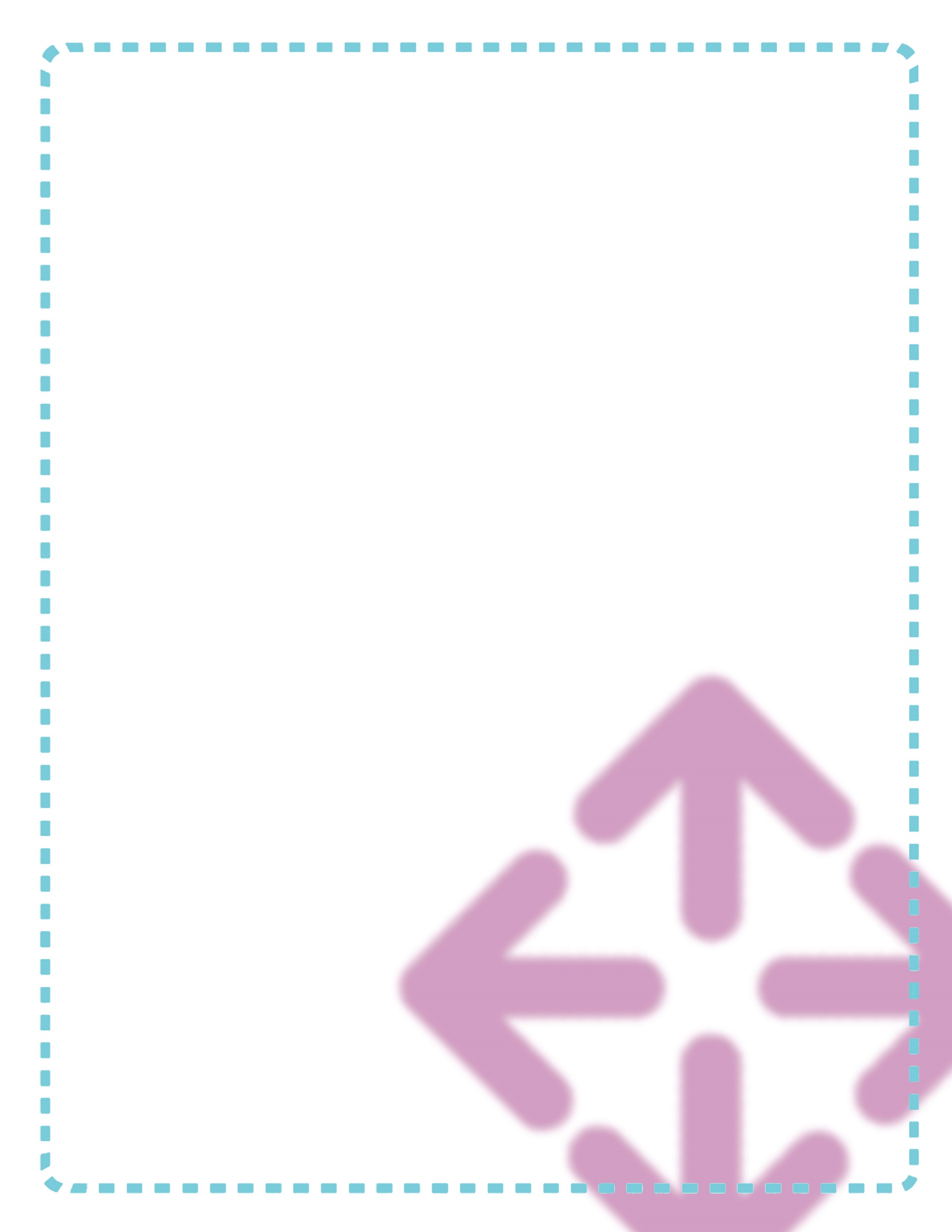 Box 1Box 2Box 3013 THE FUTURE WORKPLACE - WORKSHEET 2	（Student Version）Referring to p.16 of Breakazine and the video clip you have just watched, name the occupations that will soon be / have already been replaced by robots and machines. Provide reasons supporting your answers. List of Occupation TitlesNAMECLASSDATEWhat I think machine CAN doWhat I think machine CANNOT doWhat I think machine CAN actually doWhat I think machine can actually NOT doTo prepare myself for the future world of work:What should I do now?The jobs that interest me now and, at the same time, will not be replaced by robots in the future are:OccupationExplanationPharmacistsFarmersBarista / Bar TenderInsurance UnderwritersLawyers and ParalegalsSecondary School TeachersCounselorsPsychologistsDriversCreative WritersAccountantsSocial WorkerFinancial AnalystsActorsManufacturing WorkersTelephone OperatorsStore clerksWedding PlannerDentistBanker (Traders)Army / Defense ForcesNews ReportersSoftware ProgrammerUniversity Professors